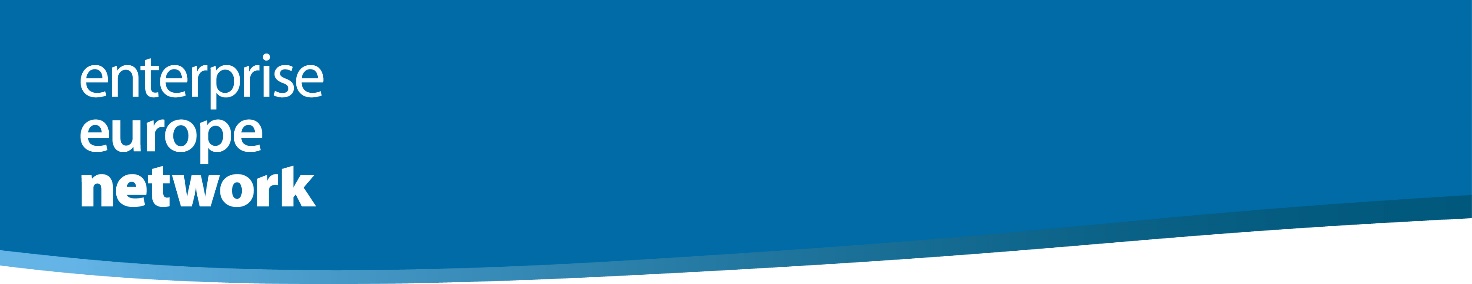 WorkshopCompetitività ed Internazionalizzazione: La marcatura europea nel settore vinicoloCamera di Commercio di Salerno, 16 ottobre 2019 ore 10.30  Sala ConferenzeVia Allende ,19 Unioncamere Campania nell’ambito della rete Enterprise Europe Network organizza un seminario ed un servizio assistenza specialistica in materia di marchi comunitari.ScenarioIl vino italiano appare sempre più̀ competitivo e pronto ad accettare le sfide dei mercati internazionali.Le aziende che scelgono di operare all’estero necessitano di tutele giuridiche per salvaguardare gli ingenti investimenti che l’internazionalizzazione d’impresa comporta.In tale contesto, la creazione e la tutela del proprio brand nei mercati internazionali è un passaggio fondamentale per le aziende per poter affrontare con successo i nuovi mercati.Il workshop si propone di offrire una conoscenza delle migliori pratiche in materia e nel contempo di analizzare la situazione concreta delle singole aziende, prospettando soluzioni funzionali agli obiettivi delle stesse. Anima il dibattito il Prof. Avv. Domenico Demarinis, esperto in materia di proprietà intellettuale e marchi comunitari. Creare e proteggere il proprio brand  Cosa registrare: etichetta, nome cantina, nome prodotto, forma della bottiglia.Dove registrare: come sviluppare una strategia economicamente sostenibile per ottenere la protezione in Italia, UE, Paesi extra-UE.Perché́ registrare: certezza dei diritti e valorizzazione del brand.Focus Paesi asiatici: il marchio traslitterato in caratteri orientali.Indicazioni GeograficheLe IG nel mondo del vino.Rapporto tra IG e marchio registrato.Le IG nell’accordo di partenariato EU-Giappone entrato in vigore nel 2019.Le imprese interessate a partecipare potranno fruire di una valutazione personalizzata da parte dell’esperto sull’opportunità di registrazione del marchio ed analisi di casi pratici di controversie.Tali aziende sono invitate a compilare il questionario non oltre giorno 11 ottobre ed inviarlo all’email loredana.affinito@cam.camcom.it per prenotare un appuntamento che si terrà al termine del seminario. Nei giorni successivi all’incontro sarà redatto dall’esperto una scheda di orientamento strategico.Unioncamere CampaniaSCHEDA REGISTRAZIONE UTENTIINTAKE ASSESSMENT - ENTERPRISE EUROPE NETWORKData Apertura dossier: 		  Data Chiusura dossier: Funzionario Responsabile: Simone SparanoNOTIZIE RELATIVE UTENTENome azienda:Persona da contattare:		 		Funzione:  Indirizzo dell’Azienda:  Città:	 						Prov.: 	       CAP:Telefono:						Fax:E-mail:							web:Codice Fiscale /Partita IVA: Codice Attività Economica  ATECO: TIPOLOGIA UTENTEClienti potenziali imprenditoriX     Imprese□    Consulenti (inc. avvocati, commercialisti)Pubblica amministrazione Associazioni professionali e di categoriaAltroDimensioni dell’impresa□    1 – 9 addetti		             	10 – 49 addetti			 50 - 249 addetti250 – 499 addetti>= 500 addettiSETTORE D’ATTIVITA’ DELL’UTENTEX     Agricoltura, Pesca e SilvicolturaChimica, gomma e plasticaEdiliziaFormazione, istruzione, ricerca e sviluppoElettronicaEnergia ed ambiente  Turismo/HorecaTecnologie dell’informazioneServizi legali, finanziari e altri servizi per l’impresaMacchinari e attrezzatureIndustria autoveicoli (produzione e distribuzione)Tessile, abbigliamento e pelleTrasporto/aerospazioCommercio Altro ……………………………………………………………………………………………ServiziInformazione, competitività e internazionalizzazione Informazioni su politiche, legislazione ed opportunità UE Sviluppo di strategie di sviluppo e miglioramento della competitività Assistenza nei  processi di internazionalizzazione attraverso l’individuazione di partner commercialiAccesso agli strumenti finanziari della UEAssistenza su questioni mercato interno e proprietà intellettuale (marchi)Innovazione e trasferimento tecnologicoAssistenza nei processi d’innovazione e trasferimento tecnologicoIndividuazione fabbisogni tecnologici e potenziali partner di ricerca a livello regionale, nazionale ed europeoInformazioni relative alle opportunità esistenti nel campo dell’innovazione e dello sviluppo tecnologicoX     Supporto su aspetti di carattere tecnico–legale, quali i diritti di proprietà intellettualePartecipazione delle PMI ai programmi UEInformazione sui contenuti del programmaMonitoraggio delle opportunità esistentiRicerche partnerPre-screening dell’idea progettualeTipo di servizio  Informazione                                   Documentazione                           X    Assistenza personalizzataBisogni e obiettivi______________________________________________________________________________________________________________________________________________________________________________________________________________________________________________________________________________________________Valutazione della capacità (punti di forza / debolezza) Dati Aziendali--------------------------------------------------------------------------------------------------------------------------Numero di bottiglie commercializzato------------------------------------------------------------------------------------------
Vitigni-----------------------------------------------------------------------------------------------------------------------------------
IG sì / no, se sì quali-----------------------------------------------------------------------------------------------------------------
Marchi già registrati: elencarli Paesi esteri già attivi-------------------------------------------------------------------------
Paesi esteri nei quali si progetta di espandersi nei prossimi 5 anni -----------------------------------------------------altro________________________________________________________________________________________________________________________________________________________________________________________________________________________________________________________________Quesito e servizi richiesti  (descrizione della richiesta)__________________________________________________________________________________________________________________________________________________________________________________________________________________________________________________________________Informazioni relative al servizio da fornire  Piano di lavoro (uso interno)____________________________________________________________________________________________________________________________________________________________Advisory Plan (in allegato) RISPOSTA (Breve descrizione: allegare risposte scritte se opportuno)INFORMATIVA SUL TRATTAMENTO DI DATI PERSONALIDecreto Legislativo n.196 del 30 Giugno 2003 – Codice in materia di protezione dei dati personaliAi sensi dell’art.13 del D.lgs. n.196/2003, Le forniamo le seguenti informazioni: 1) i dati da Lei forniti saranno utilizzati da Unioncamere Campania esclusivamente per l’aggiornamento del proprio archivio utenza, informare l’utente sulle iniziative istituzionali del Sistema Camerale di cui è parte e per tutte le finalità strettamente connesse alla gestione del servizio richiesto. Inoltre, i dati potranno essere utilizzati eventualmente per inviarLe materiale promozionale, newsletter, comunicazioni, indagini di mercato, analisi del livello di soddisfazione, etc.; 2) i dati forniti saranno trattati in modo da garantirne la sicurezza e la riservatezza e potranno essere trattati, in modalità manuale ed automatizzata, dal personale incaricato al trattamento; 3) il conferimento dei dati che Le vengono richiesti è necessario:  l'eventuale rifiuto di fornire tali dati potrebbe portare la mancata e/o parziale esecuzione del servizio richiesto; 4) il titolare del trattamento è Unioncamere Campania; 5) il responsabile del trattamento è il Direttore dell’Ente; 6) in ogni momento potrà esercitare, nei confronti del titolare e/o del responsabile, i diritti previsti dall'art.7 del D.lgs. 196/03. Preso atto di quanto sopra il/la sottoscritto/a nel dichiararsi autorizzato/a, rilascia il consenso nel nome e per conto dell’azienda o ente sopra citato, al trattamento dei dati contenuti nella presente scheda, impegnandosi a comunicare  eventuali variazioni.data……………………		Firma………………………………………………………